Состояние материально-технической базы школыОбщеобразовательное учреждение размещено в типовом здании. Муниципальное имущество учреждения передано и закреплено за школой Комитетом по управлению муниципальным имуществом  на праве оперативного управления. Все кабинеты функционально пригодны и оформлены в соответствии с требованиями. Наполняемость, содержание и систематизация учебного материала имеет достаточный уровень для реализации государственного стандарта.  Сведения об используемых зданиях и помещениях:Учебный корпус общей площадью 2461 м 2    Кабинеты начального звена- 242 м 2Кабинет химии – 64 м 2Кабинет истории – 64 м 2Кабинет географии – 48 м 2Кабинет математики – 48 м 2Кабинет иностранного языка – 48 м 2Кабинет информатики – 48 м 2Кабинет литературы – 50 м 2Кабинет физики – 64 м 2Кабинет русского языка – 48 м 2Кабинет ИЗО – 48 м 2Кабинет ОБЖ – 48 м 2Кабинет ГПД – 48 м 2Лаборантские: кабинета физики – 15,6 м 2  и кабинета химии – 18 м 2Кабинет ручного труда – 60 м 2Столярная мастерская – 80 м 2Спортивный зал – 172 м 2Музей – 22 м 2Библиотека – 33 м 2               В образовательном учреждении созданы материально-технические  условия для организации проведения учебно-воспитательного процесса:полностью укомплектованы оборудованием, необходимым для выполнения образовательной программы школы  кабинеты химии, физики, географии, истории, начальных классов, биологии, русского языка и литературы, информатики, математики, ИЗО. Постоянно выделяются средства на  оборудование и инвентарь для спортивного зала, технологии.инфраструктура школыпоказатели информатизации образовательного процессаучебно-методическое обеспечениеЧисло книг, брошюр, журналов – 12627В т.ч школьных учебников – 4617Художественная литература – 4925Методическая литература – 2137Познавательная литература -  948100% учащихся обеспечены учебниками из школьной библиотеки.В школе  создаются условия для инклюзивного обучения детей- инвалидовПроделана большая работа: установка пандуса, реконструкция медицинского кабинета, сенсорной комнаты, приобретение спортивного оборудования для детей, имеющих проблемы со здоровьем, создано автоматизированное место логопеда, педагоги прошли обучение. В школе имеется педагог- психолог, учитель- логопед, учитель- дефектолог.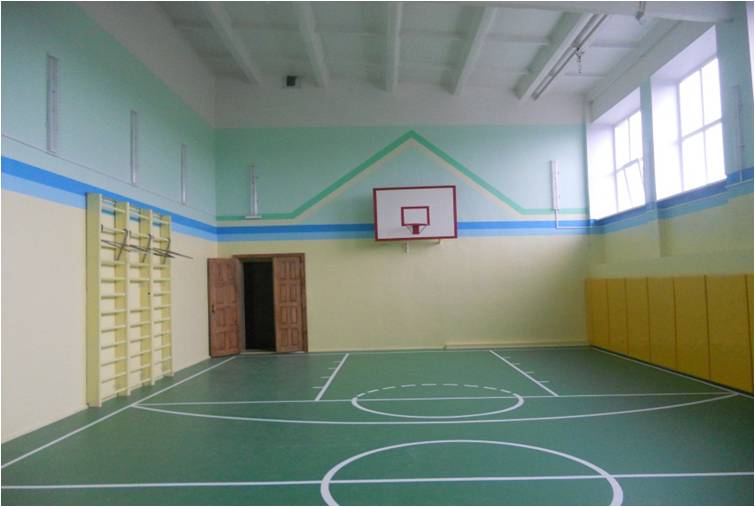                           Спортивный зал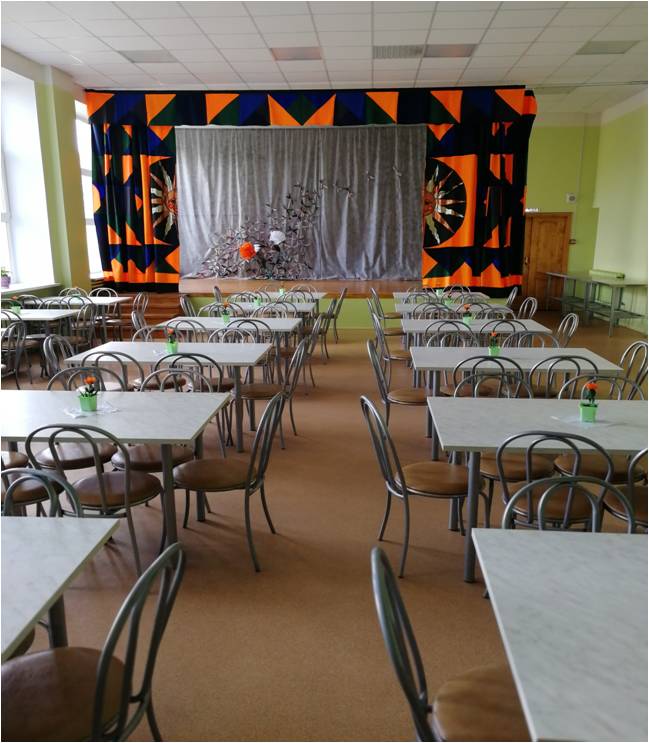                                 СтоловаяРеализация программы «Доступная среда» 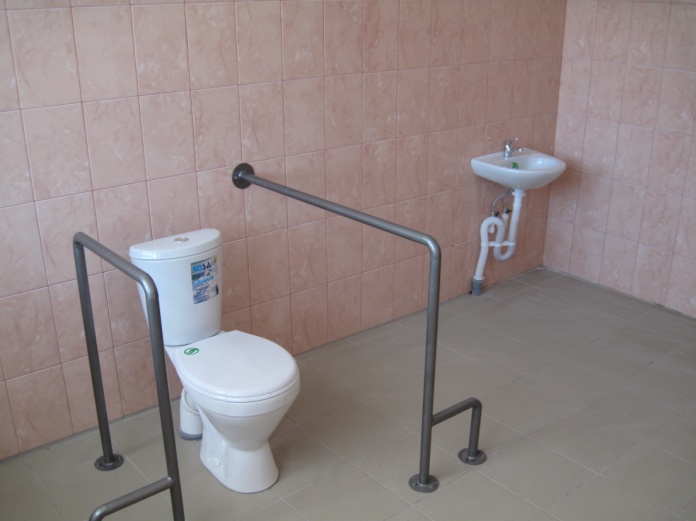 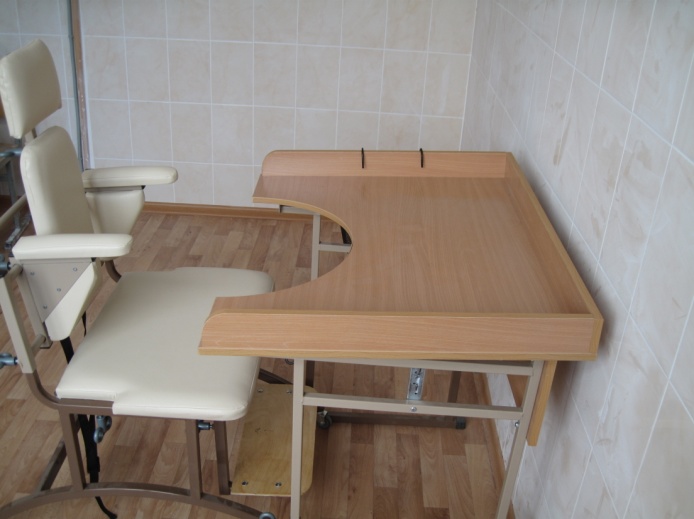 Стол для опорниковСпециально оборудованныйсанузел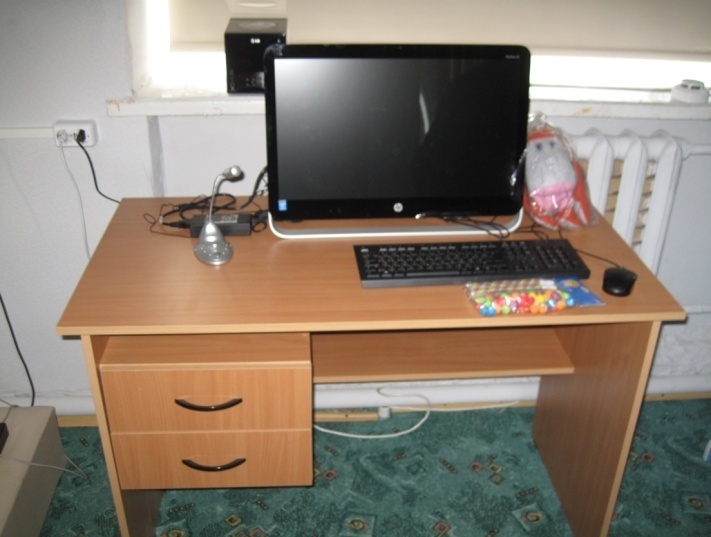 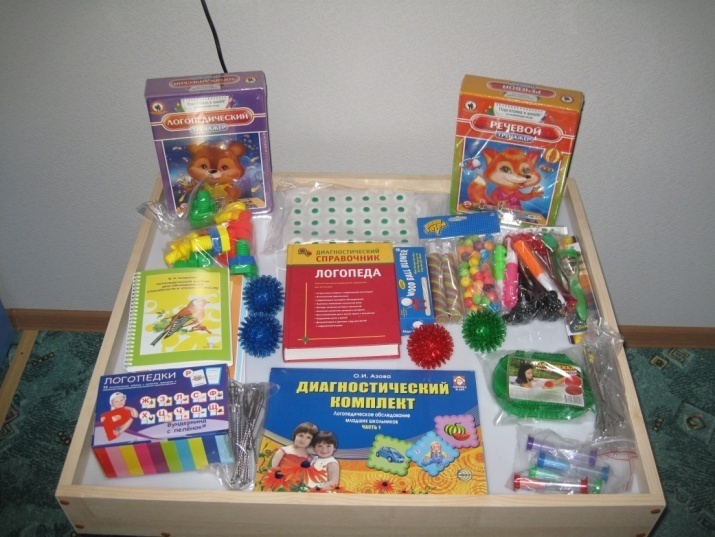 Автоматизированное место логопеда          Оснащение для кабинета логопеда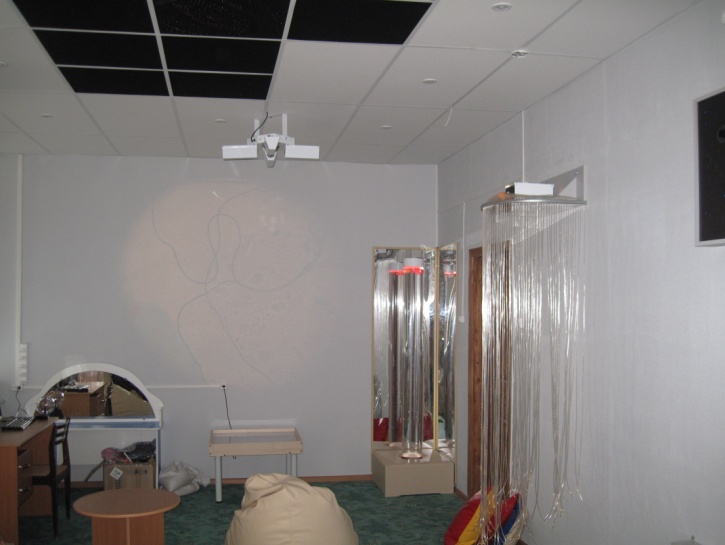 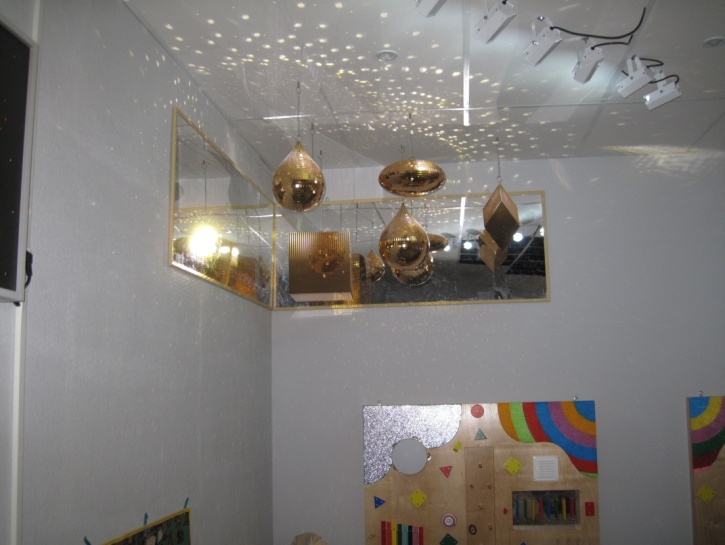                                           Сенсорная комната                                        Медицинский кабинет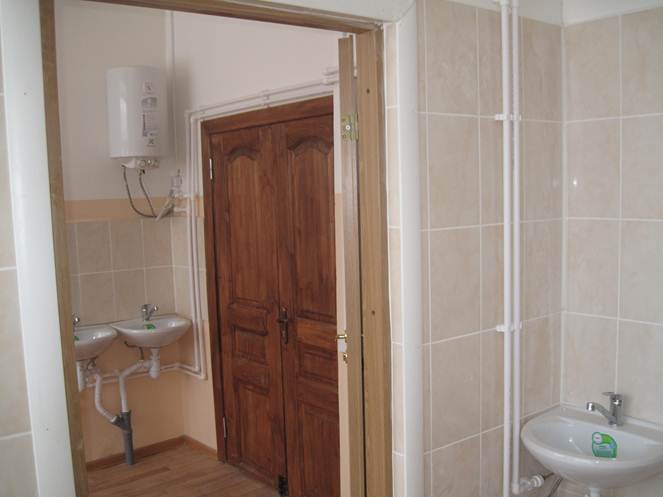 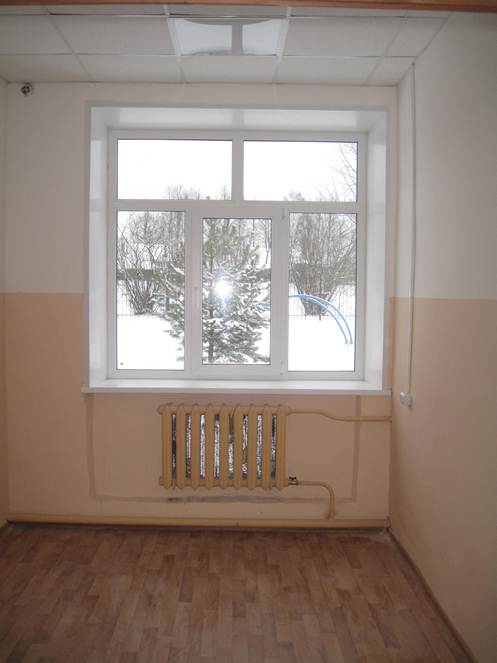 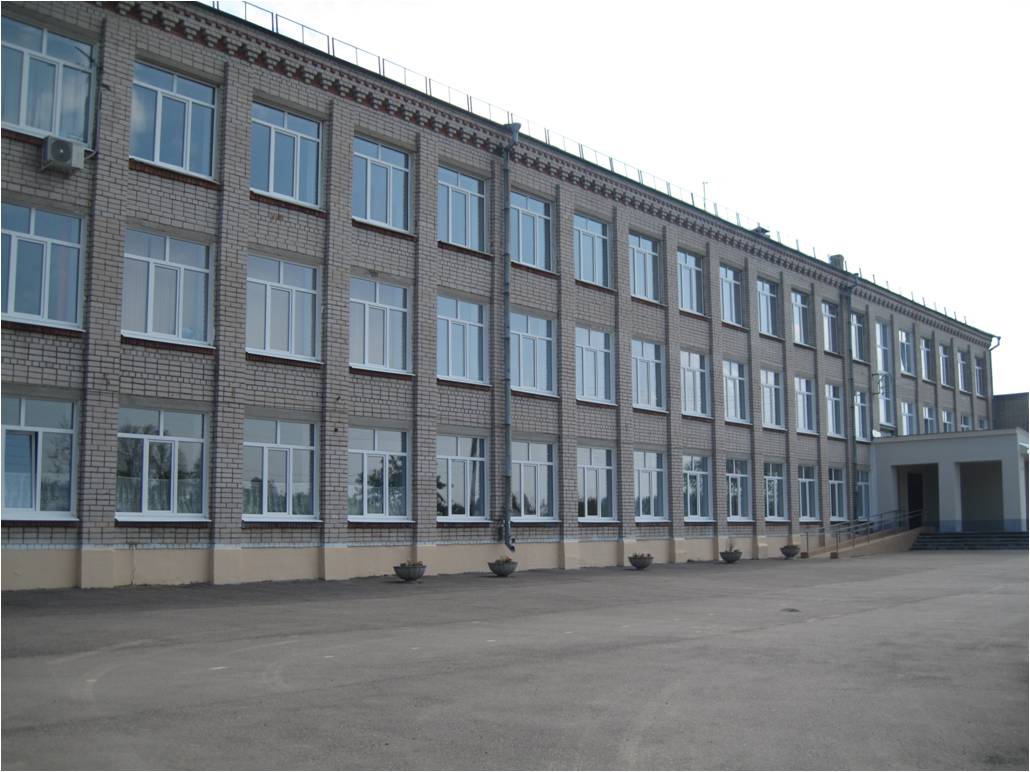                              Новые окна в учебных классах школыЦифровая образовательная среда В 2020 году МБОУ Лежневской СШ №11  в рамках реализации федерального проекта «Цифровая образовательная среда»национального проекта «Образование» было получено оборудования: 30 ноутбуков учеников, 2 ноутбука учителя, 6 ноутбуков для администрации, 1 МФУ, 2 интерактивных комплекса с вычислительным блоком.Цель данного проекта: создание современной и безопасной цифровой образовательной среды, обеспечивающей высокое качество и доступность образования всех видов и уровней.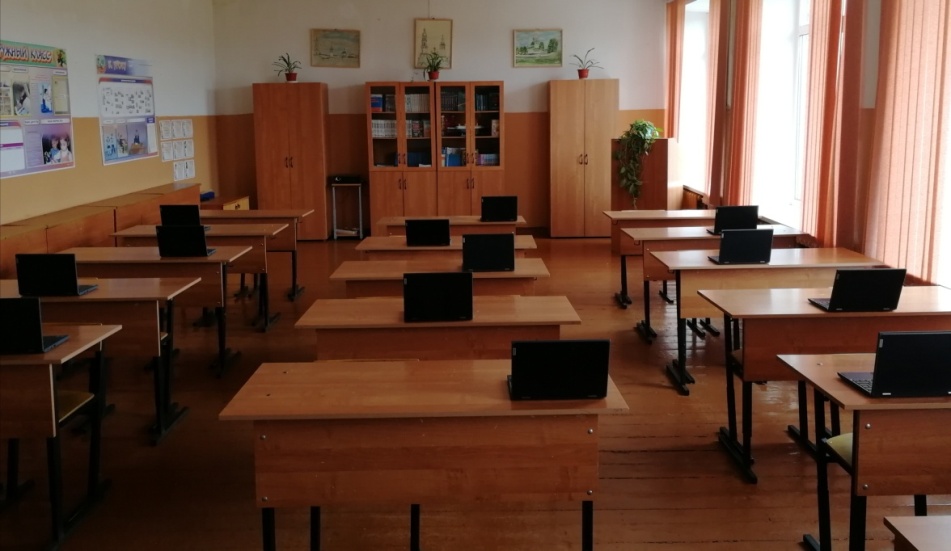 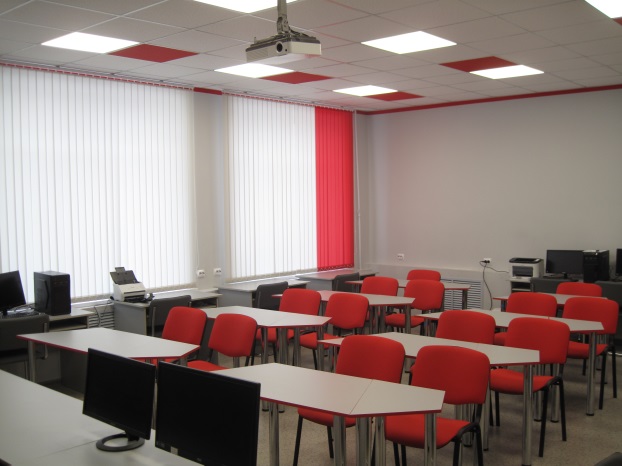 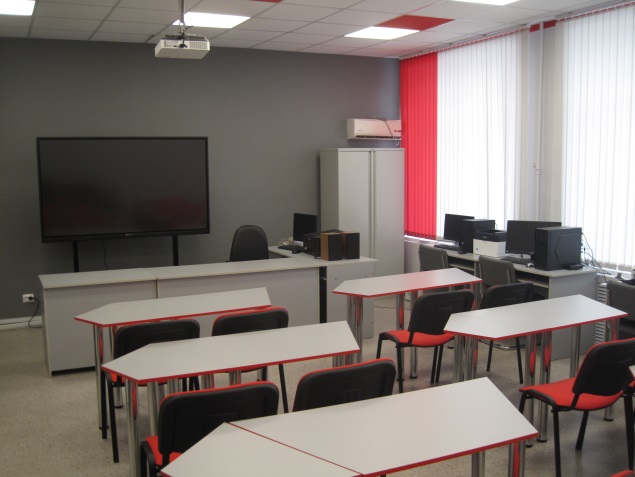                                                      Проведен ремонт компьютерного классаКол-воспортзаловНаличие актового залаНаличие столовой(число посадочных мест)Кол-во учебных кабинетовМастерскиеМедицин-ский кабинетМузей111 (150)17211Наименование показателяфактическое значениеКоличество компьютеров всего116Количество компьютеров, с доступом к сети Internet35Наличие классов, предназначенных для реализации учебного предмета «Информатика и ИКТ»1 классКоличество ноутбуков13Планшетные компьютеры30Интерактивные доски11Мультимедийные проекты16Сканеры13Принтеры12МФУ14Наличие в ОУ подключения к сети Internet (да/нет)ДаНаличие локальных сетей в организации (да/нет)Да